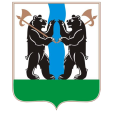 ТЕРРИТОРИАЛЬНАЯ ИЗБИРАТЕЛЬНАЯ КОМИССИЯЯРОСЛАВСКОГО РАЙОНА РЕШЕНИЕ21.07.2023						  	                № 69/501г. ЯрославльО регистрации Якимова Виталия Александровича, выдвинутым избирательным объединением Ярославское районное отделение КПРФ, кандидатом в депутаты Муниципального Совета Курбского сельского поселения Ярославского муниципального района Ярославской области пятого созыва по многомандатному избирательному округу № 1 В соответствии со статьей 50 Закона Ярославской области от 02.06.2003 № 27-з  «О выборах в органы  государственной власти Ярославской области и органы местного самоуправления муниципальных образований Ярославской области», проверив соответствие порядка выдвижения, оформление и полноту сведений в документах при выдвижении избирательным объединением Ярославское районное отделение КПРФ кандидата в депутаты Муниципального Совета Курбского сельского поселения Ярославского муниципального района Ярославской области пятого созыва по многомандатному избирательному округу № 1 Якимова Виталия Александровича, территориальная  избирательная комиссия Ярославского районаРЕШИЛА:Зарегистрировать Якимова Виталия Александровича, 1985 года рождения, временно неработающего, проживающего в д. Климовское Ярославского района Ярославской области, выдвинутого избирательным объединением Ярославское районное отделение КПРФ, кандидатом в депутаты Муниципального Совета Курбского сельского поселения Ярославского муниципального района Ярославской области пятого созыва по многомандатному избирательному округу № 1, 20.07.2023 в 16 часов 00 минут.Выдать кандидату в депутаты Муниципального Совета Курбского сельского поселения Ярославского муниципального района Ярославской области пятого созыва по многомандатному избирательному округу № 1 Якимову Виталию Александровичу удостоверение зарегистрированного кандидата установленного образца.Включить сведения о кандидате Якимове Виталии Александровиче в текст избирательного бюллетеня для голосования по выборам депутатов Муниципального Совета Курбского сельского поселения Ярославского муниципального района Ярославской области пятого созыва по многомандатному избирательному округу № 1 и в информационный плакат о зарегистрированных кандидатах.Направить решение в газету «Ярославский агрокурьер» для опубликования.Контроль за исполнением решения возложить на председателя территориальной избирательной комиссии Ярославского района С.Г. Лапотникова.Председатель территориальнойизбирательной комиссииЯрославского района                                                                                           С.Г. ЛапотниковСекретарь территориальнойизбирательной комиссииЯрославского района                                                                                             С.А. Касаткина